ОГРН 1061218000524, ИНН/КПП/1204002953/120401001Исх. № 136 от 29.10.2020Красномостовская  сельская администрация  доводит до Вашего сведения что, на основании распоряжения от 29 октября 2020г. № 6, назначены общественные обсуждения, по вопросу разрешения на отклонение от предельных параметров разрешенного строительства, реконструкции объектов капитального строительства на земельном участке с кадастровым номером 12:03:3601001:120, расположенного по адресу: Республика Марий Эл, Килемарский район, п. Красный Мост, ул. Дорожная, д. 4/1. Предложения и замечания по вопросу, обсуждаемому на общественных обсуждениях, могут быть  представлены в срок до 27 ноября 2020 года.Общественные обсуждения проводятся по адресу: Республика Марий Эл, Килемарский район, п. Красный Мост, ул. Центральная, д. 8 (помещение Красномостовской сельской  администрации).Глава  Красномостовской сельской  администрации 					      В.И. ЛопатниковИсп. Малинкина Н.В. Тел. 8(83643)2-33-32МАРЫ ЭЛ РЕСПУБЛИКӸШТӸШӸ КИЛЕМАР МУНИЦИПАЛЬНЫЙ РАЙОНЫН КРАСНЫЙ МОСТ СОЛААДМИНИСТРАЦИЖӸМАРЫ ЭЛ РЕСПУБЛИКӸШТӸШӸ КИЛЕМАР МУНИЦИПАЛЬНЫЙ РАЙОНЫН КРАСНЫЙ МОСТ СОЛААДМИНИСТРАЦИЖӸКРАСНОМОСТОВСКАЯ СЕЛЬСКАЯ АДМИНИСТРАЦИЯ КИЛЕМАРСКОГО МУНИЦИПАЛЬНОГО РАЙОНА РЕСПУБЛИКИ МАРИЙ ЭЛКРАСНОМОСТОВСКАЯ СЕЛЬСКАЯ АДМИНИСТРАЦИЯ КИЛЕМАРСКОГО МУНИЦИПАЛЬНОГО РАЙОНА РЕСПУБЛИКИ МАРИЙ ЭЛЦентральная урем, 8, Красный Мост п.,425279, тел.: 8(83643)2-33-32E-mail: adm-krasnmost@mail.ruЦентральная урем, 8, Красный Мост п.,425279, тел.: 8(83643)2-33-32E-mail: adm-krasnmost@mail.ruул. Центральная, 8, п. Красный Мост,425279, тел.: 8(83643)2-33-32E-mail: adm-krasnmost@mail.ruул. Центральная, 8, п. Красный Мост,425279, тел.: 8(83643)2-33-32E-mail: adm-krasnmost@mail.ruБурмистровой В.В. Республика Марий Эл, Килемарский район, п. Красный Мост, ул. Заречная, д.7 «б» 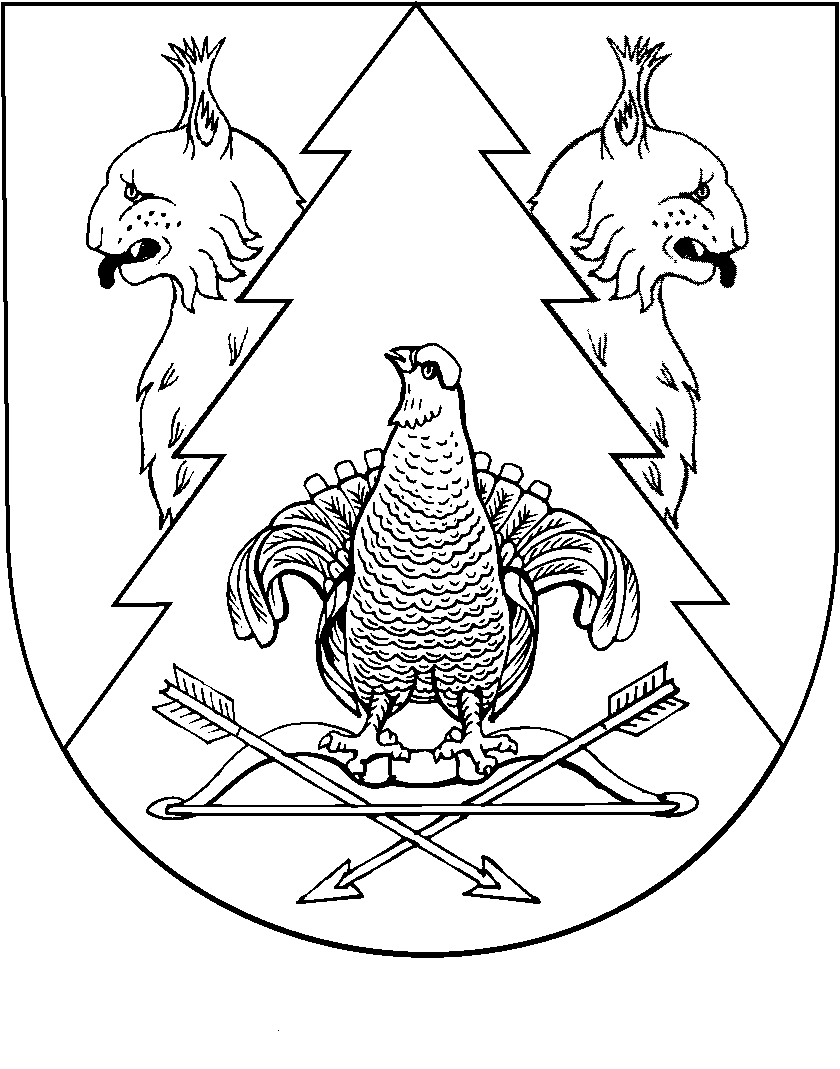 